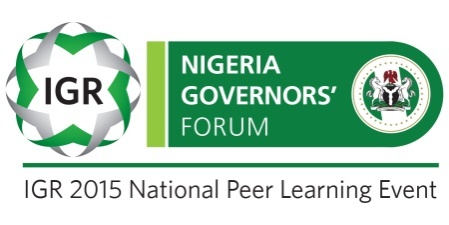 STATE-SPECIFIC RECOMMENDATIONSScorecard for Kebbi StateIn the last five years, Kebbi State has witnessed a slow growth in IGR – at only 0.2% from N3.81 billion in 2010 to N3.83 billion in 2014. Reforms in revenue generation have not been sustained and effective; hence, internal revenues have remained at roughly 7% of total recurrent revenue. Monthly IGR averaged N320 million in 2014, while per capita IGR was N922.IGR SNAPSHOT IN THE NORTH WEST ZONE (2014)Despite the State’s poor performance, there have been a number of commendable practices including the following:Availability of an IRS budget: The budget released is reliable and the amount is based on the performance of the IRSTax procedures and tax forms for taxpayers to file and pay taxes have streamlined procedures, even as simplified tax forms are usedEase of tax payment: Tax payments are done at commercial banks and also through e-payments.Leakages and corruption have been reduced because of systematic enforcement of sanctions and penaltiesDouble taxation at the State and local levels has been reduced, and there’s no usurpation of taxing authority of LGAs by state governments.Kebbi has a policy on user fees implemented on utilities.Major Challenges:The State still uses a manual and inefficient method for processing tax paymentsIt has no property and consumption tax, no information on informal sector business, and lacks a comprehensive strategy.Kebbi State lacks transportation, education, and health user charges.Financial incentives for staff are relatively low, and though staff have some skills, they are inadequate; and in need of regular trainingLimited and insufficient coverage of district officesTIN has been introduced but it’s neither effective nor unified. Taxpayer database is fragmented, thus making it difficult to use for planned tax collectionKebbi still lacks sufficient number of trained tax officers/auditorsIn terms of tax enforcement, measures exist but enforcement is ad hocSome degree of leakages and corruption still existSTATE’S ACTION PLANS/NSTATEMONTHLY IGR (N)ANNUAL IGR (N)5 YR GROWTH RATEIGR/RECURRENT REVENUE (%)IGR PER CAPITA (N)1KANO 1,138,487,827.99 13,661,853,935.85 19.9%14.1%    1,120.78 2KADUNA 1,065,210,209.54 12,782,522,514.51 2.5%15.9%    1,650.55 3 JIGAWA 522,775,884.70 6,273,310,616.35 49.9%9.8%    1,144.42 4KATSINA 518,586,466.58 6,223,037,599.00 18.5%8.9%846.76 5SOKOTO 468,146,938.36 5,617,763,260.35 9.6%9.0%    1,197.71 6KEBBI 319,511,970.16 3,834,143,641.95 0.2%6.6%922.24 7ZAMFARA262,469,212.83 3,149,630,553.96 11.1%5.8%746.62 S/NIdentified goalsActions required to achieve goalsTimelineResponsibility1Autonomy of the internal revenue service and less interference in revenue collectionTo enact a law that will grant the autonomySix monthsBIR, ESCO, and KBHA2.Introduction of property, consumption, and presumptive tax to capture the informal sector into the tax netTo enact an edict that will back the collection of revenue accruing from property, consumption, and presumptive tax.Six monthsKebbi State government3.Review of fees, rates and other user chargesTo enact a law for the review of fees, rates, fines and other user charges in compliance with current economic and cultural realitiesSix monthsBIR, ESCO and KBHA4Use of electronic data base, and POS for collection of revenue paymentsEngagement of consultants, donor agencies, etcSix monthsKebbi State government5Enforcement of reliable measures on tax payers and related revenue collectors to ensure optimum revenue collectionEnforcement of laws and administrative policiesSix monthsBIR and ESCO